COMUNE DI CUPELLO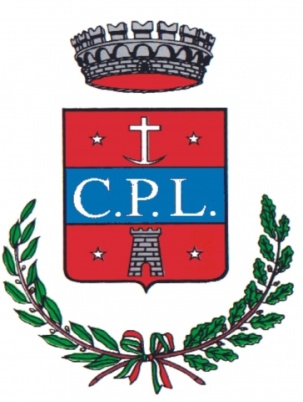 PROVINCIA DI CHIETICorso Mazzini n. 1- 66051 Cupello (CH)Codice fiscale 83000250692P. IVA 00254760697
INFORMATIVA PRIVACY PER I CITTADINI, CONTRIBUENTI E OPERATORI ECONOMICI DEL COMUNE DI CUPELLO ED ALTRI SOGGETTI I CUI DATI PERSONALI SONO TRATTATI NELL’ADEMPIMENTO DEI COMPITI ISTITUZIONALI DELL’ENTEIl Regolamento (UE) 2016/679 del Parlamento Europeo e del Consiglio del 27 aprile 2016 relativo alla protezione delle persone fisiche con riguardo al trattamento dei dati personali, nonché alla libera circolazione di tali dati con abrogazione della direttiva 95/46/CE, prevede la tutela delle persone fisiche per quanto concerne il trattamento dei dati personali. La presente informativa Le viene fornita, in attuazione della disciplina sopra indicata, per renderle trasparente e chiara ogni informazione relativa al trattamento dei Suoi Dati Personali svolto dal Comune di Cupello, con sede legale al Corso Mazzini n. 1- 66051- Cupello (CH), e in ragione del ruolo da Lei ricoperto di interessato al trattamento. DEFINIZIONISi riporta il significato di alcuni termini utilizzati nella presente Informativa al fine di agevolarne la comprensione: Trattamento: qualsiasi operazione o insieme di operazioni, compiute con o senza l’ausilio di processi automatizzati e applicate a dati personali o insiemi di dati personali, come la raccolta, la registrazione, l’organizzazione, la strutturazione, la conservazione, l’adattamento o la modifica, l’estrazione, la consultazione, l’uso, la comunicazione mediante trasmissione, diffusione o qualsiasi altra forma di messa a disposizione, il raffronto o l’interconnessione, la limitazione, la cancellazione o la distruzione; Dati: i Dati Personali, le Categorie Particolari di Dati Personali e i Dati Giudiziari; Dati Personali: qualsiasi informazione riguardante una persona fisica identificata o identificabile (“Interessato”); si considera identificabile la persona fisica che può essere identificata, direttamente o indirettamente, con particolare riferimento a un identificativo come il nome, un numero di identificazione, dati relativi all’ubicazione, un identificativo online o a uno o più elementi caratteristici della sua identità fisica, fisiologica, genetica, psichica, economica, culturale o sociale;  Categorie Particolari di Dati Personali: i Dati Personali che rivelano l’origine razziale o etnica, le opinioni politiche, le convinzioni religiose o filosofiche, o l’appartenenza sindacale, nonché dati genetici, dati biometrici intesi a identificare in modo univoco una persona fisica, data relativi alla salute o alla vita sessuale o all’orientamento sessuale della persona; Dati Giudiziari: sono i Dati Personali relativi alle condanne penali e ai reati o a connesse misure di sicurezza; questa tipologia di dati possono essere trattati dall’Ente solo nei limiti e nei casi espressamente previsti dalla Autorizzazione Generale n. 7/2016 rilasciata dall’Autorità Garante nell’ambito del trattamento dei dati giudiziari; Titolare: Il Comune di Cupello che determina le finalità e i mezzi del trattamento dei Dati dell’Interessato; Responsabile del Trattamento: è la persona fisica o giuridica, l’autorità pubblica, il servizio o altro organismo che tratta Dati per conto del Titolare; Interessato: il soggetto a cui si riferiscono i Dati; Data Protection Officer (DPO): il soggetto designato dal Titolare quale responsabile della protezione dei dati; Cittadino: il soggetto interessato che è residente nel Comune; Contribuente: il soggetto interessato che paga le imposte locali al Comune; Operatore economico: il soggetto interessato che è coinvolto in un procedimento amministrativo presso il Comune. TITOLARE DEL TRATTAMENTOIl titolare del trattamento è il Comune di Cupello con sede legale al Corso Mazzini n. 1 - (66051) Cupello (CH). I dati di contatto sono: tel: 0873-316829; e-mail: affari generali@comunedicupello.it; pec: affari generali@pec.comunedicupello.it RESPONSABILE DEL TRATTAMENTOIl Responsabile dei dati personali (Data Protection Officer - DPO) è l’ing. Massimo Staniscia, il quale può essere contattato per ottenere chiarimenti in merito al trattamento dei Dati Personali ai seguenti indirizzi: e-mail: massimo.staniscia@virgilio.it pec: massimo.staniscia@ingpec.eu  TIPOLOGIA DI DATI TRATTATII dati possono essere raccolti e trattati dall’Ente per le finalità di seguito dettagliate.I dati sono raccolti direttamente presso l’interessato al momento dell’avvio dello specifico iter amministrativo disciplinato dalla normativa vigente, ovvero dell’avvio dell’iter finalizzato all’istruttoria della specifica prestazione richiesta.Ai fini degli adempimenti di obblighi di legge o nell’espletamento delle proprie attività istituzionali previste ed autorizzate dalla normativa vigente, l’Ente tratta altresì Dati dell’interessato acquisiti presso Pubbliche Amministrazioni e Banche dati pubbliche. L’Ente non tratta Dati che non siano strettamente necessari alle finalità sotto indicate. 5. FINALITÀ DEL TRATTAMENTOI dati personali sono trattati secondo i principi di liceità, correttezza e trasparenza, limitazione della finalità, minimizzazione dei dati, esattezza, limitazione della conservazione, integrità, riservatezza e responsabilizzazione, dai singoli addetti preposti alle Aree Organizzative dell’Amministrazione Comunale. Ciascun addetto nell’espletamento dei propri compiti è chiamato ad effettuare un determinato trattamento di dati personali al fine di consentire lo svolgimento esatto e puntuale delle funzioni istituzionali dell’ente. Nello specifico, i Dati Personali sono oggetto di trattamento manuale ed informatico per le seguenti finalità:gestione degli adempimenti istituzionali in ottemperanza degli obblighi derivanti:da leggi e regolamenti europei, nazionali e regionali;dallo Statuto e dai regolamenti interni all’Ente;adempimenti conseguenti a domande di prestazioni di servizio o di richieste di avvio di procedimenti amministrativi; adempimenti connessi al rapporto tra l’Ente e il cittadino, contribuente, operatore economico;adempimenti connessi alla comunicazione delle iniziative verso il cittadino, contribuente, operatore economico; adempimenti connessi all’ampliamento dei servizi in favore dei cittadini, contribuenti, operatori economici. CONFERIMENTO DEI DATI PERSONALI E BASE GIURIDICAIl conferimento dei Dati Personali è obbligatorio in quanto risulta necessario per adempiere agli obblighi previsti dalla normativa vigente. MODALITÀ DI TRATTAMENTO DEI DATI PERSONALI Il trattamento avviene mediante strumenti cartacei, informatici e telematici, con logiche connesse alle finalità stesse e con modalità volte a garantire la protezione, la sicurezza e la riservatezza dei dati. PERIODO DI CONSERVAZIONE I Dati Personali sono conservati dal Titolare, anche per il tramite di soggetti terzi a cui sono stati comunicati ai sensi dei successivi paragrafi 8 e 9, solo per il tempo necessario per adempiere alle finalità del trattamento di cui sopra.  EVENTUALE TRASFERIMENTO ALL’ESTERO DEI DATI PERSONALILa gestione e la conservazione dei Dati avviene su archivi cartacei e su server del Titolare e/o di società terze nominate quali Responsabili del trattamento. I server sui quali sono archiviati i Dati di cui sopra sono ubicati in Italia e all’interno dell’Unione Europea. I Dati Personali non sono oggetto di trasferimento al di fuori dell’Unione Europea. Resta in ogni caso inteso che il Titolare, ove si rendesse necessario, avrà facoltà di spostare l’ubicazione degli archivi e dei server in Italia e/o nell’Unione Europea e/o in Paesi extra-UE. In tal caso, il Titolare assicura sin d’ora che il trasferimento dei dati extra-UE avverrà in conformità alle disposizioni di legge applicabili stipulando, se necessario, accordi che garantiscano un livello di protezione adeguato e/o adottando le clausole contrattuali standard previste dalla Commissione Europea. 10. CATEGORIE DI SOGGETTI CUI POSSONO ESSERE COMUNICATI I DATI All’interno dell’Ente, i soggetti che possono venire a conoscenza dei Dati sono esclusivamente quelli che, in ragione dei propri incarichi e delle proprie mansioni, sono stati autorizzati al trattamento ai sensi del Reg. UE 2016/679. Per lo svolgimento di talune delle attività relative al trattamento dei Suoi Dati, e sempre per le finalità di cui al punto 3, l’Ente potrà comunicare tali dati a società o enti esterni di fiducia, in qualità di autonomi “Titolari”, salvo il caso in cui siano stati designati dall’Ente quali “Responsabili” dei trattamenti di loro specifica competenza. 11. DIRITTI DELL’INTERESSATOAi sensi del Regolamento l’Interessato ha il diritto di accedere ai propri Dati, in modo particolare ottenere, in qualunque momento, la conferma dell’esistenza o meno degli stessi e di conoscere il contenuto, l’origine, l’ubicazione geografica, nonché di chiederne copia. L’interessato, inoltre, ha il diritto di verificarne l’esattezza o chiederne l’integrazione, l’aggiornamento, la rettifica, la limitazione del Trattamento, la cancellazione, la trasformazione in forma anonima o il blocco dei dati trattati in violazione di legge, nonché di opporsi in ogni caso al loro trattamento. Infine, l’interessato ha il diritto di chiedere la portabilità dei dati e di proporre reclamo all’autorità di controllo. 12. MODALITÀ DI ESERCIZIO DEI DIRITTI Per esercitare i diritti di cui al punto 11, l’Interessato potrà rivolgersi al Titolare o al DPO scrivendo a: COMUNE DI CUPELLO Corso Mazzini n. 1- 66051 Cupello (CH) ovvero al DPO ing. Massimo Staniscia inviando una e-mail a seguenti indirizzi: massimo.staniscia@virgilio.it – pec: massimo.staniscia@ingpec.eu Il termine per la risposta all’Interessato è di trenta giorni, estendibile fino a due mesi in casi di particolare complessità; in questi casi, il Titolare fornisce almeno una comunicazione interlocutoria all’interessato entro il termine di trenta giorni. L’esercizio dei diritti è, in linea di principio, gratuito; in caso di richieste manifestamente infondate o eccessive (anche ripetitive), il Titolare si riserva il diritto di addebitare un contributo spese ragionevole tenendo conto dei costi amministrativi sostenuti per fornire le informazioni o la comunicazione o intraprendere l'azione richiesta; oppure, in alternativa, di rifiutare di soddisfare la richiesta, anche alla luce delle indicazioni che dovessero essere fornite dal Garante Privacy. 13. RECLAMO AL GARANTE PRIVACY L’Interessato ha la possibilità di proporre reclamo all’Autorità Garante Privacy, contattabile al sito web http://www.garanteprivacy.it/. Identificazione del Legale rappresentante dell’Impresa in qualità di portatore di interesseAi sensi degli Artt. 13 e 14 del REG. UE 2016/679, il sottoscritto: Cognome ...................................................., Nome ......................................................., Nato a ...................................................., il ......................................................., In qualità di titolare del rapporto commerciale dichiara di aver ricevuto e compreso l’informativa circa: 1) la natura del conferimento dei dati 2) le conseguenze di un eventuale mancato consenso 3) i soggetti o le categorie di soggetti ai quali i dati personali possono essere comunicati o che possono venirne a conoscenza in qualità di responsabili o incaricati 4) i diritti di cui al REG. UE 2016/679 5) le finalità e le modalità del trattamento cui sono destinati i dati 6) gli estremi identificativi del Titolare e del DPO e autorizza il trattamento dei dati secondo la vigente normativa. Nome e Cognome di chi firma ………………………………………………………………… Funzione aziendale ………………………………………………………………………………… Timbro e Firma ……………………………………………………………………………………. Cupello lì ...........................................................................